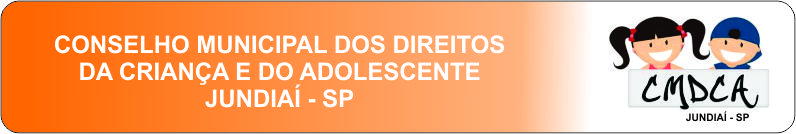 REQUERIMENTO DE INCLUSÃO/ATUALIZAÇÃOConforme o artigo 90, parágrafo único da Lei Federal 8069/90 - Estatuto da Criança e do Adolescente, a Instituição acima nomeada requer inclusão/atualização de registro no Conselho Municipal dos Direitos da Criança e do Adolescente, bem como autoriza o fornecimento do mesmo para uso comum de Instituições e Serviços de Utilidade Pública. Em anexo “Formulário de Cadastro” e documentos relacionados no Artigo 4º da Resolução do CMDCA nº 82/2014. Jundiaí, ____ de _____________ de _______.(NOME E ASSINATURA DO REPRESENTANTE LEGAL)NOME DA INSTITUIÇÃO DE ATENDIMENTO À CRIANÇA E ADOLESCENTE:NOME DA INSTITUIÇÃO DE ATENDIMENTO À CRIANÇA E ADOLESCENTE:NOME DA INSTITUIÇÃO DE ATENDIMENTO À CRIANÇA E ADOLESCENTE:NOME DA INSTITUIÇÃO DE ATENDIMENTO À CRIANÇA E ADOLESCENTE:CNPJ:CNPJ:CNPJ:CNPJ:ENDEREÇO COMPLETO ( Rua, número, bairro, vila, conjunto, CEP ):ENDEREÇO COMPLETO ( Rua, número, bairro, vila, conjunto, CEP ):ENDEREÇO COMPLETO ( Rua, número, bairro, vila, conjunto, CEP ):ENDEREÇO COMPLETO ( Rua, número, bairro, vila, conjunto, CEP ):RESPONSÁVEL LEGAL ( Nome e telefone para contato):RESPONSÁVEL LEGAL ( Nome e telefone para contato):RESPONSÁVEL LEGAL ( Nome e telefone para contato):RESPONSÁVEL LEGAL ( Nome e telefone para contato):REQUERIMENTO DE REGISTRO NO CMDCA(assinale opção 1 - inclusão e 2- renovação de registro)REQUERIMENTO DE REGISTRO NO CMDCA(assinale opção 1 - inclusão e 2- renovação de registro)REQUERIMENTO DE REGISTRO NO CMDCA(assinale opção 1 - inclusão e 2- renovação de registro)REQUERIMENTO DE REGISTRO NO CMDCA(assinale opção 1 - inclusão e 2- renovação de registro)1INCLUSÃOPROCESSO Nº.2ATUALIZAÇÃOENTRADA EMOs campos abaixo são de preenchimento exclusivo do CMDCAOs campos abaixo são de preenchimento exclusivo do CMDCAOs campos abaixo são de preenchimento exclusivo do CMDCAOs campos abaixo são de preenchimento exclusivo do CMDCAANÁLISE E PARECER DA COMISSÃO DE REGISTROANÁLISE E PARECER DA COMISSÃO DE REGISTROANÁLISE E PARECER DA COMISSÃO DE REGISTROANÁLISE E PARECER DA COMISSÃO DE REGISTRO( 1 )Favorável ao pedido de inclusão. Encaminhe-se para deliberação da plenária.( 2 ) Favorável à atualização. Atendidas as disposições da Resolução CMDCA nº 82/2014.( 3 ) outro:( 1 )Favorável ao pedido de inclusão. Encaminhe-se para deliberação da plenária.( 2 ) Favorável à atualização. Atendidas as disposições da Resolução CMDCA nº 82/2014.( 3 ) outro:( 1 )Favorável ao pedido de inclusão. Encaminhe-se para deliberação da plenária.( 2 ) Favorável à atualização. Atendidas as disposições da Resolução CMDCA nº 82/2014.( 3 ) outro:( 1 )Favorável ao pedido de inclusão. Encaminhe-se para deliberação da plenária.( 2 ) Favorável à atualização. Atendidas as disposições da Resolução CMDCA nº 82/2014.( 3 ) outro:APROVADA INCLUSÃO DO REGISTRO REQUERIDO, CONFORME ATA DA REUNIÃO REALIZADA EM _____/_____/_________.APROVADA INCLUSÃO DO REGISTRO REQUERIDO, CONFORME ATA DA REUNIÃO REALIZADA EM _____/_____/_________.APROVADA INCLUSÃO DO REGISTRO REQUERIDO, CONFORME ATA DA REUNIÃO REALIZADA EM _____/_____/_________.APROVADA INCLUSÃO DO REGISTRO REQUERIDO, CONFORME ATA DA REUNIÃO REALIZADA EM _____/_____/_________.RESOLUÇÃO CMDCA Nº. Publicada no Jornal Oficial do Município – Edição           de_____/_____/_______RESOLUÇÃO CMDCA Nº. Publicada no Jornal Oficial do Município – Edição           de_____/_____/_______RESOLUÇÃO CMDCA Nº. Publicada no Jornal Oficial do Município – Edição           de_____/_____/_______RESOLUÇÃO CMDCA Nº. Publicada no Jornal Oficial do Município – Edição           de_____/_____/_______CADASTRO ASK/FMDCACADASTRO ASK/FMDCACADASTRO ASK/FMDCA